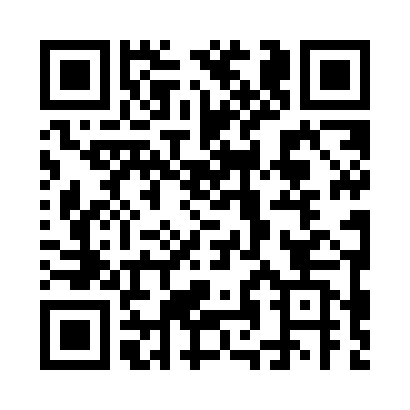 Prayer times for Arnsnesta, GermanyWed 1 May 2024 - Fri 31 May 2024High Latitude Method: Angle Based RulePrayer Calculation Method: Muslim World LeagueAsar Calculation Method: ShafiPrayer times provided by https://www.salahtimes.comDateDayFajrSunriseDhuhrAsrMaghribIsha1Wed3:065:381:045:088:3210:522Thu3:035:361:045:088:3410:553Fri2:595:341:045:098:3510:594Sat2:555:321:045:108:3711:025Sun2:515:301:045:108:3911:056Mon2:505:291:045:118:4011:097Tue2:495:271:045:128:4211:118Wed2:495:251:045:128:4311:119Thu2:485:231:045:138:4511:1210Fri2:475:221:045:138:4711:1311Sat2:465:201:045:148:4811:1312Sun2:465:181:045:158:5011:1413Mon2:455:171:045:158:5111:1414Tue2:455:151:045:168:5311:1515Wed2:445:141:045:168:5411:1616Thu2:435:121:045:178:5611:1617Fri2:435:111:045:188:5711:1718Sat2:425:101:045:188:5911:1819Sun2:425:081:045:199:0011:1820Mon2:415:071:045:199:0211:1921Tue2:415:061:045:209:0311:2022Wed2:405:041:045:209:0411:2023Thu2:405:031:045:219:0611:2124Fri2:405:021:045:229:0711:2225Sat2:395:011:045:229:0811:2226Sun2:395:001:045:239:1011:2327Mon2:384:591:055:239:1111:2328Tue2:384:581:055:249:1211:2429Wed2:384:571:055:249:1311:2530Thu2:384:561:055:259:1411:2531Fri2:374:551:055:259:1611:26